Zamiast ekranuCzytanie, śpiewanie piosenek, recytowanie wierszyków i rymowanek, rozwiązywanie łamigłówek i krzyżówek, zabawy paluszkowe, gry planszowe, zabawy ruchowe, itp.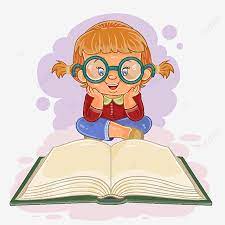 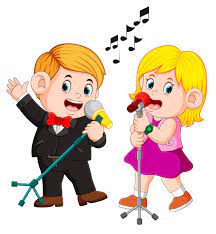 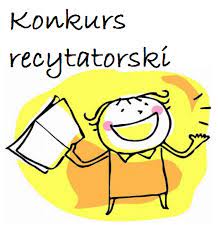 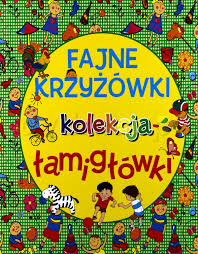 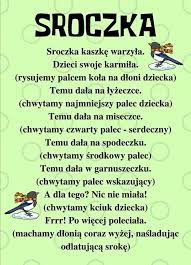 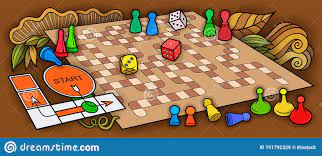 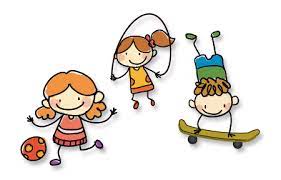 